В срок до 19 мая выполнить следующие заданияРассматриваемая тема: «Повторение. Прямая речь. Диалог. Способы цитирования»Греков Ф.В. Русский язык. 10-11 классы: учебник для общеобразовательных учреждений. – М.: Просвещение, 2011. – С. 334 – 340.Режим доступа:https://rabochaya-tetrad-uchebnik.com/russkiy_yazyk/russkiy_yazyk_10-11_klass_uchebnik_grekov_kryuchkov_cheshko/index.html#prettyPhotoЗадание 1. Прочитать теоретический материал §90.Задание 2. Письменно сделать упражнение № 487.Задание 3. Прочитать теоретический материал §91.Задание 4. Письменно сделать упражнения № 488, 489.В срок до 26 мая выполнить следующие заданияДейкина А.Д. Русский язык. 10-11 классы: учебник для общеобразовательных учреждений: базовый и профессиональный уровни: в 2 ч. Ч. 2. – М.: АСТ: Астрель, 2011. – С. 178 – 179.Режим доступа:https://rabochaya-tetrad-uchebnik.com/russkiy_yazyk/uchebnik_russkiy_yazyk_10-11_klass_deykina_pahnova_chastj_2/index.html#prettyPhoto[gallery3]/158/Письменно сделать упражнение № 532.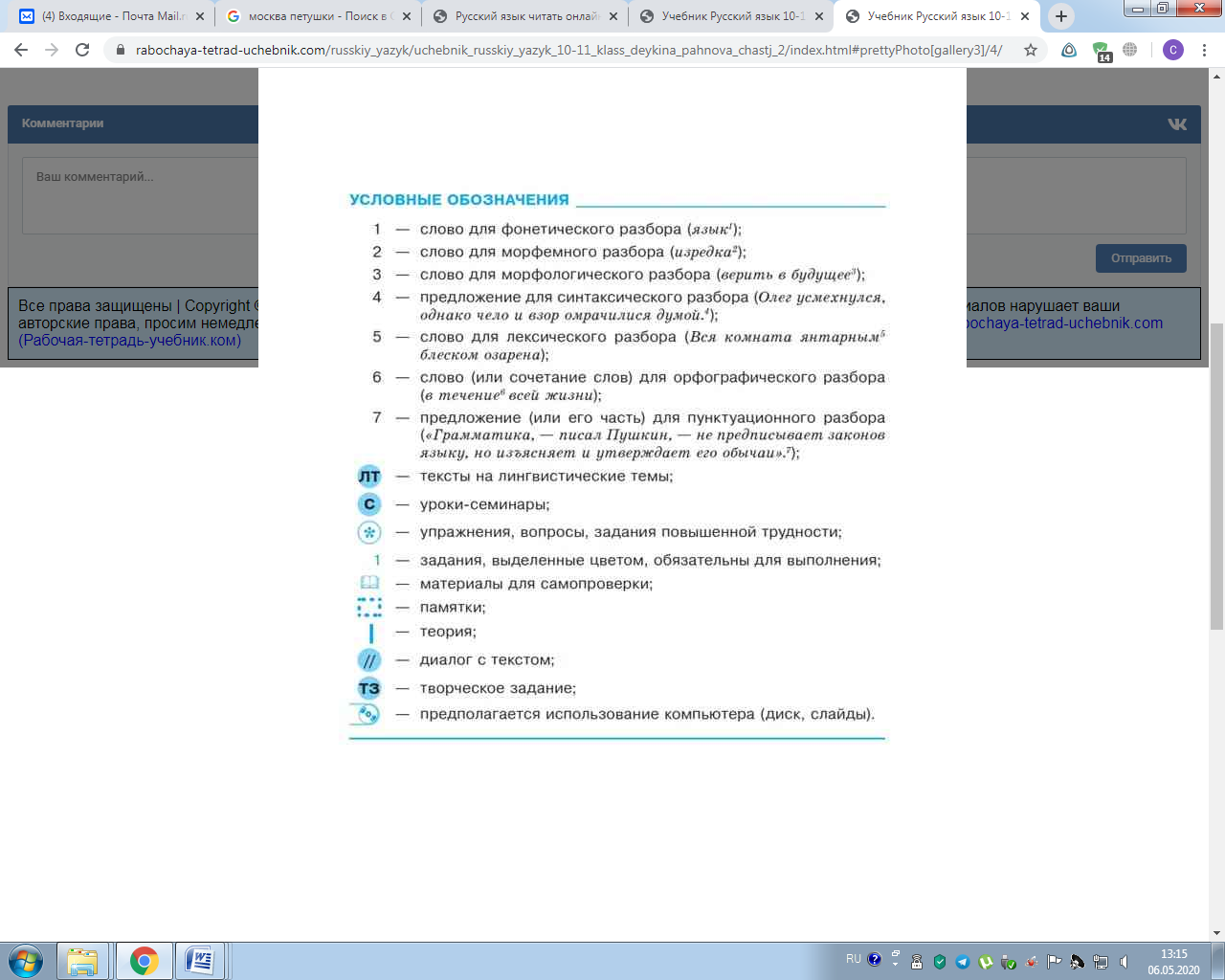 Методические указания:Ответы необходимо прислать на электронный адрес: sofia87@mail.ruВ теме письма необходимо указать установленный срок предоставления задания.Формат ответов: скан или фото письменно выполненного задания.